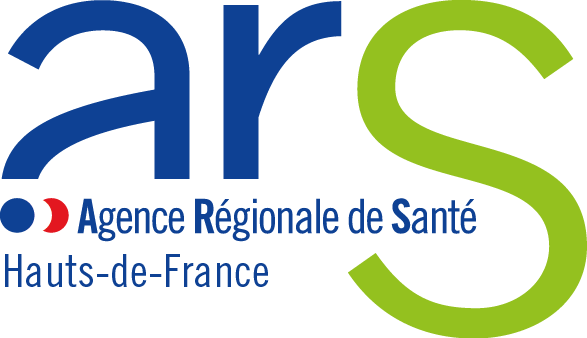 DOSSIER DE DEMANDE DE LABELLISATIONDES CONSULTATIONS MEMOIRE DE PROXIMITE EN ETABLISSEMENT DE SANTE(CMPES)Le présent dossier de candidature est à remplir par la consultation mémoire candidate.Il est à retourner accompagné des pièces complémentaires requises avant le 20 Octobre 2023 à minuit à l’ARS des Hauts-de-France par courriel à l’adresse :ars-hdf-dos-planif-auto-contract@ars.sante.frNom et adresse de la CMT de rattachement de la CMPES candidate, s’il y a lieu :Finess Juridique : Finess Géographique :DESCRIPTION de la CONSULTATION mémoire DE PROXIMITEOrganisation Un accès au plateau technique d’imagerie cérébrale (scanner et IRM) et aux examens biologiques est-il organisé ?     ☐ OUI󠆺          ☐ NONSur site 	☐ OUI󠆺          ☐ NONAvec la consultation mémoire de territoire (CMT)	    ☐ OUI󠆺          ☐ NON(si une convention est mise en place, merci de la joindre au dossier)Autre (Merci de détailler les organisations)Des outils de coordination partagés (numéro accessible, messagerie sécurisée, télémédecine…) entre les professionnels de santé sont-ils mis en place ?    ☐ OUI󠆺          ☐ NON    Si oui, précisez lesquels :Utilisation télémédecine 	☐ OUI󠆺          ☐ NONSi oui, date de démarrage :Nombre de téléconsultations réalisées : Nombre de télé expertises réalisées : 	Participation aux réunions pluridisciplinaires organisées par la CM de territoire et/ou le CMRR☐ OUI󠆺          ☐ NONActivités« La CM de proximité doit avoir une file active d’au moins 50 nouveaux patients ayant fait l’objet d’une évaluation neurocognitive constatée au cours des douze mois de l’année précédant la reconnaissance par l’ARS. »Joindre une extraction des données patients de 2022 de la BNA pour la consultation en place qui sollicite la labellisation en consultation mémoire de proximité.Données d’activité 2021-2022 de la consultation mémoire de proximitéPatientèle 2021-2022 (sur le total des patients vus sur l’année en consultation externe et hôpital de jour)Provenance des patients 2021-2022Equipe pluridisciplinaire« La consultation mémoire de proximité en établissement de santé doit disposer à minima de 0,5 ETP médical (neurologue ou gériatre ou psychiatre). Le praticien assurant la consultation est soumis aux mêmes exigences de qualification et de formation que les médecins des consultations mémoire de territoire. Il est incité à suivre des formations spécialisées (ex : DIU). Il participe à des formations continues sur la maladie d’Alzheimer et les maladies apparentées. » Participation aux formations, journées d’interventions organisées par le CMRR, CMT…      OUI󠆺           NON     Si oui, nombre de participations/an :  Maillage tERRITORIALLe territoire d’intervention de la consultation mémoire de proximité doit s’intégrer dans le territoire d’intervention de la filière gériatrique de rattachement.Le maillage territorial proposé doit permettre un accès facilité à un diagnostic à toute personne dans un délai raisonnable sur le territoire.Description du territoire d’intervention de la CMP par les données DIM de résidence des patients suivisCOMMENTAIRES COMPLEMENTAIRESNom et adresse du site porteur de la consultation mémoire de proximité Finess Juridique : Finess Géographique :Le Directeur de l’établissement Nom Prénom : Email : Téléphone :  Responsable médical de la consultation mémoireNom Prénom : Email : Téléphone :  Cadre administratif de pôle/Directeur adjoint, responsable de la consultation mémoireNom/ Prénom : Email : Téléphone : Jours et horaires de consultations :Modalités d’accès à la consultation :Modalités de prise de rendez-vous :Un numéro de téléphone dédié existe-t-il et si oui à qui est-il adressé ?Modalités de communication de cette consultation sur le territoire :Délai moyen d’attente pour une première consultation en 202220212022Nombre total de consultations mémoireNombre de patients différents vus au moins une fois dans l’année (file active)Nombre de nouveaux patients ayant fait l’objet d’une évaluation dans l’annéeNombre de patients adressés au CMRRNombre de patients adressés à la CMTNombre total d’actes d’imagerieNombre de patients vus en hôpital de jour20212022Répartition par âge (moins de 65 ans et 65 ans et plus)Sex ratioRépartition par diagnosticRépartition des MMS (30, 25 à 29, 20 à 24, 15 à 19, moins de 15, MMS impossible ou non fait)Adresseurs (en nombre de patients)20212022Médecins libérauxServices hospitaliers dont autres consultations mémoire (de proximité/de territoire/CMRR, merci de préciser)EHPADAutres (préciser)Professionnels ETPNom / PrénomGériatre NeurologuePsychiatreSi autre médecin dédié Spécialité : SecrétariatAutres (préciser)